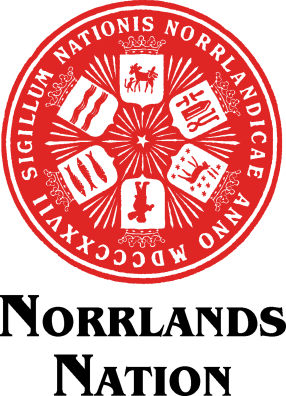 Valnämndens beslut från 7 november 2023 inför Landskap II
Valnämnden har till uppgift att förbereda och vägleda landskap och styrelse med kandidater till poster på nationen. Valnämnden kan behandla en ansökan på olika sätt:Att avslå en ansökan innebär att kandidaten är icke valbar då den sökande inte uppfyller minst ett av de nödvändiga formella kraven, dvs. för sent inkommen ansökan, icke tillräckligt antal fullgjorda terminers medlemskap, etc. Ett avslag är endast en formell prövning och rör inte kandidatens eventuella lämplighet.Att ta del av en ansökan innebär att kandidaten är valbar, men att valnämnden bedömer kandidaten som olämplig.Att föreslå en ansökan innebär att kandidaten är valbar, samt att valnämnden bedömer kandidaten som lämplig. Att förorda en ansökan innebär att kandidaten är valbar, samt att nämnden bedömer kandidaten som mer lämpad än annan sökande. Vid fler sökanden än antalet utlysta poster är det valnämndens ambition att förorda lika många kandidater som antalet utlysta poster.  Valnämnden har även rätt att nominera kandidater till och med dagen före den dag då valet ska förrättas.Fyllnadsval av ledamöter i stipendienämndenJuridiska fakultetenInga ansökningar har inkommitValnämnden beslutadeatt	nominera Jakob Jansson till posten som ledamot i 	stipendienämnden representerandes den juridiska fakulteten för 	HT23-VT25Jakob Jansson deltog inte i beslutetMedicinska fakultetenInga ansökningar har inkommitValnämnden beslutadeatt	nominera Sixten Renström till posten som ledamot i stipendienämnden representerades den medicinska fakulteten för HT23-VT25Sixten Renström deltog inte i beslutetTekniskt-naturvetenskapliga fakultetenEn sen ansökan har inkommit från Jesper Westerin.Valnämnden beslutadeatt	avslå Jesper Westerins ansökan då den är sent inkommen	SAMTatt	nominera Jesper Westerin till posten som ledamot i stipendienämnden representerade den tekniskt-naturvetenskapliga fakulteten för 
HT23-VT25Fyllnadsval av två suppleanter i kommunikationsnämnden för HT23-VT24Ingen ansökan har inkommit.Valnämnden beslutadeatt	lägga punkten till handlingarnaFyllnadsval av en ledamot för stiftelsen Norrlandsgårdarnas styrelse för VT24-HT26Ingen ansökan har inkommit.Valnämnden beslutadeatt	lägga punkten till handlingarna. Val av skattmästare för fastighetsnämnden för 2024–2025En ansökan har inkommit från Håkan Falk.Valnämnden beslutadeatt	föreslå Håkan Falk till posten som skattmästare för fastighetsnämnden för 	2024–2025 Val av klubbchef för VT24	En ansökan har inkommit från Kristoffer Björklund.	Valnämnden beslutadeatt	föreslå Kristoffer Björklund till posten som klubbchef för VT24Val av gillevärdinna för VT24	En ansökan har inkommit från William Högfeldt Eberdal.	Valnämnden beslutadeatt	föreslå William Högfeldt Eberdal till posten som gillevärdinna för VT24Val av barmästare för VT24	En ansökan har inkommit från Olle Rahm.	Valnämnden beslutadeatt	föreslå Olle Rahm till posten som barmästare för VT24Val av pubmästare för VT24	En ansökan har inkommit från Erik Bäckström.	Valnämnden beslutadeatt	föreslå Erik Bäckström till posten som barmästare för VT24Val av cafémästare för VT24	En sen ansökan har inkommit från Siri Grönbeck.	Valnämnden beslutadeatt	avslå Siri Grönbecks ansökan då den är sent inkommen	SAMTatt	nominera Siri Grönbeck till posten som cafémästare för VT24Odin Karlsen
Förste kurator
Valnämndens vice ordförande